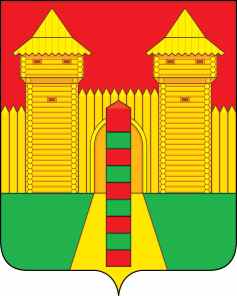 АДМИНИСТРАЦИЯ  МУНИЦИПАЛЬНОГО  ОБРАЗОВАНИЯ «ШУМЯЧСКИЙ   РАЙОН» СМОЛЕНСКОЙ  ОБЛАСТИПОСТАНОВЛЕНИЕот  17.12.2020г. № 630          п. ШумячиВ связи с кадровыми изменениями в Администрации муниципального образования «Шумячский район» Смоленской областиАдминистрация муниципального образования «Шумячский район» Смоленской областиП О С Т А Н О В Л Я Е Т:1. Внести в постановление Главы муниципального образования «Шумячский район» Смоленской области от 08.09.2008 года № 375 «О создании Антинаркотической комиссии муниципального образования «Шумячский район» Смоленской области» (в редакции постановления Главы муниципального образования «Шумячский район» Смоленской области от 04.03.2010 года № 99, постановлений Администрации муниципального образования «Шумячский район» Смоленской области                            от 20.07.2010 г. № 126, от 20.10.2010 г. № 260, от 21.03.2011 г. № 115, от 22.07.2011 г. № 297, от 18.11.2011 г. № 485, от 07.02.2013 г. № 48, от 09.07.2013 г. № 314,                          от 24.12.2013 г. № 625, 16.02.2015 г. № 84, от 27.03.2017 г. № 250, от 09.02.2018 г.          № 52, от 26.03.2019 г. № 159), следующие изменения:Утвердить состав Антинаркотической комиссии муниципального образования «Шумячский район» Смоленской области в новой редакции согласно приложению.2. Контроль за исполнением настоящего постановления оставляю за собой.Глава муниципального образования «Шумячский район» Смоленской области                                               А. Н. ВасильевСОСТАВАнтинаркотической комиссии муниципального образования «Шумячский район» Смоленской областиО внесении изменений в постановление Главы муниципального образования «Шумячский район» Смоленской области от 08.09.2008 г. № 375 Приложениек постановлению Администрации муниципального образования «Шумячский район» Смоленской областиот «08.09.2008г.  № 375(в редакции от 17.12.2020г. № 630)ВасильевАлександр Николаевич-Глава муниципального образования «Шумячский район» Смоленской области, председатель КомиссииБуфистовКонстанотин Евгеньевич-заместитель Главы муниципального образования «Шумячский район» Смоленской области, заместитель председателя КомиссииФаленковАлексей Николаевич-ведущий специалист – секретарь Административной комиссии муниципального образования «Шумячский район» Смоленской области, секретарь КомиссииЧлены Комиссии:Члены Комиссии:Члены Комиссии:ДмитроченковаНаталья Леонидовна-и.о. заместителя главного врача ОГБУЗ «Шумячская ЦРБ» (по согласованию)Удалой Денис Владимирович-начальник ПП по Шумячскому району МО МВД России «Рославльский» (по согласованию)Семенова Татьяна Георгиевна-начальник Отела по культуре и спорту Администрации муниципального образования «Шумячский район» Смоленской областиЛопаткин Виктор Васильевич-начальник отделения по контролю за оборотом наркотиков МО МВД России «Рославльский»  (по согласованию)Кулешова Ирина Григорьевна-начальник Отела по образованию Администрации муниципального образования «Шумячский район» Смоленской областиЕлагин Игорь Владимирович-сотрудник Отдела в г. Десногорск УФСБ России в Смоленской области (по согласованию)